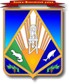 Пояснительная запискак проекту постановления администрации Ханты-Мансийского района «О внесении изменений в постановление администрации Ханты-Мансийского района от 06.07.2021 № 166 «Об утверждении Порядка предоставления субсидий субъектам малого и среднего предпринимательства в рамках реализации муниципальной программы развития малого и среднего предпринимательства на территории Ханты-Мансийского района»(далее –проект постановление)Проект постановления подготовлен с целью приведения в соответствие с постановлением Правительства РФ от 18.09.2020 № 1492 «Об общих требованиях к нормативным правовым актам, муниципальным правовым актам, регулирующим предоставление субсидий, в том числе грантов в форме субсидий, юридическим лицам, индивидуальным предпринимателям, а также физическим лицам - производителям товаров, работ, услуг, и о признании утратившими силу некоторых актов Правительства Российской Федерации и отдельных положений некоторых актов Правительства Российской Федерации» с изменениями внесёнными Постановлением Правительства Российской Федерации 
от 30.09.2021 № 1662 «О внесении изменений в постановление Правительства Российской Федерации от 09.2020 № 1492».Проектом постановления предусмотрены изменения в постановление администрации Ханты-Мансийского района от 06.07.2021 № 166 «Об утверждении Порядка предоставления субсидий субъектам малого и среднего предпринимательства в рамках реализации муниципальной программы развития малого и среднего предпринимательства на территории Ханты-Мансийского района» в части уточнения требований к результатам предоставления субсидии и их мониторингу.Принятие проекта постановления не повлечёт дополнительных расходов из бюджета Ханты-Мансийского района.Проект постановления в установленном порядке размещён на официальном сайте администрации района: hmrn.ru в разделе «Документы» - «Нормативно-правовые акты администрации района» - «Общественные обсуждения», а также в разделе «Документы» - «Оценка регулирующего воздействия».С целью проведения антикоррупционной экспертизы, проект постановления после согласования будет размещен на официальном сайте администрации района hmrn.ru в разделе «Документы» - «Нормативно-правовые акты администрации района» - «Антикоррупционая экспертиза». В проекте отсутствуют риски нарушения антимонопольного законодательства.Проект не содержит сведения, содержащие государственную и иную охраняемую законом тайну, сведения для служебного пользования, а также сведения, содержащие персональные данные.Утверждённый правовой акт будет опубликован в районной газете «Наш район» и размещён на официальном сайте администрации района.Исполнитель:Специалист-эксперт отдела труда,предпринимательства и потребительского рынкаКозлова Ольга Александровна,телефон:35-27-63муниципальное образование«Ханты-Мансийский район»Ханты-Мансийский автономный округ – Югра (Тюменская область)КОМИТЕТ ЭКОНОМИЧЕСКОЙ ПОЛИТИКИадминистрации Ханты-Мансийского района628002,  г.Ханты-Мансийск,ул.Гагарина, 214Телефон: 35-27-61, факс: 35-27-62E-mail:econom@hmrn.ru[Номер документа][Дата документа]Председатель комитета ДОКУМЕНТ ПОДПИСАН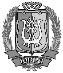 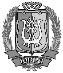 ЭЛЕКТРОННОЙ ПОДПИСЬЮСертификат  [Номер сертификата 1]Владелец [Владелец сертификата 1]Действителен с [ДатаС 1] по [ДатаПо 1] Ю.В.Николаева